НАРУЧИЛАЦКЛИНИЧКИ ЦЕНТАР ВОЈВОДИНЕул. Хајдук Вељкова бр. 1, Нови Сад(www.kcv.rs)ОБАВЕШТЕЊЕ О ЗАКЉУЧЕНОМ УГОВОРУ У ПОСТУПКУ ЈАВНЕ НАБАВКЕ БРОЈ 344-18-O, партија 1Врста наручиоца: ЗДРАВСТВОВрста предмета: Опис предмета набавке, назив и ознака из општег речника набавке: Реагенси и потрошни материјал за апарат HYDRASIS 2 SCAN SEBIA33696500 – лабораторијски реагенси33140000 – медицински потрошни материјалУговорена вредност: без ПДВ-а 1.577.808,16 динара, односно 1.893.369,79 динара са ПДВ-омКритеријум за доделу уговора:  најнижа понуђена ценаБрој примљених понуда: 1Понуђена цена: Највиша:  1.577.808,16 динараНајнижа:  1.577.808,16 динараПонуђена цена код прихваљивих понуда:Највиша:  1.577.808,16 динараНајнижа:  1.577.808,16 динараДатум доношења одлуке о додели уговора: 21.01.2019.Датум закључења уговора: 09.01.2019. Основни подаци о добављачу:„Interlab exim“ д.о.о. ул. Бирчанинова бр. 19, БеоградПериод важења уговора: до дана у којем добављач у целости испоручи наручиоцу добра, односно најдуже годину дана.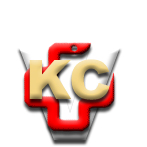 КЛИНИЧКИ ЦЕНТАР ВОЈВОДИНЕАутономна покрајина Војводина, Република СрбијаХајдук Вељкова 1, 21000 Нови Сад,т: +381 21/484 3 484 e-адреса: uprava@kcv.rswww.kcv.rs